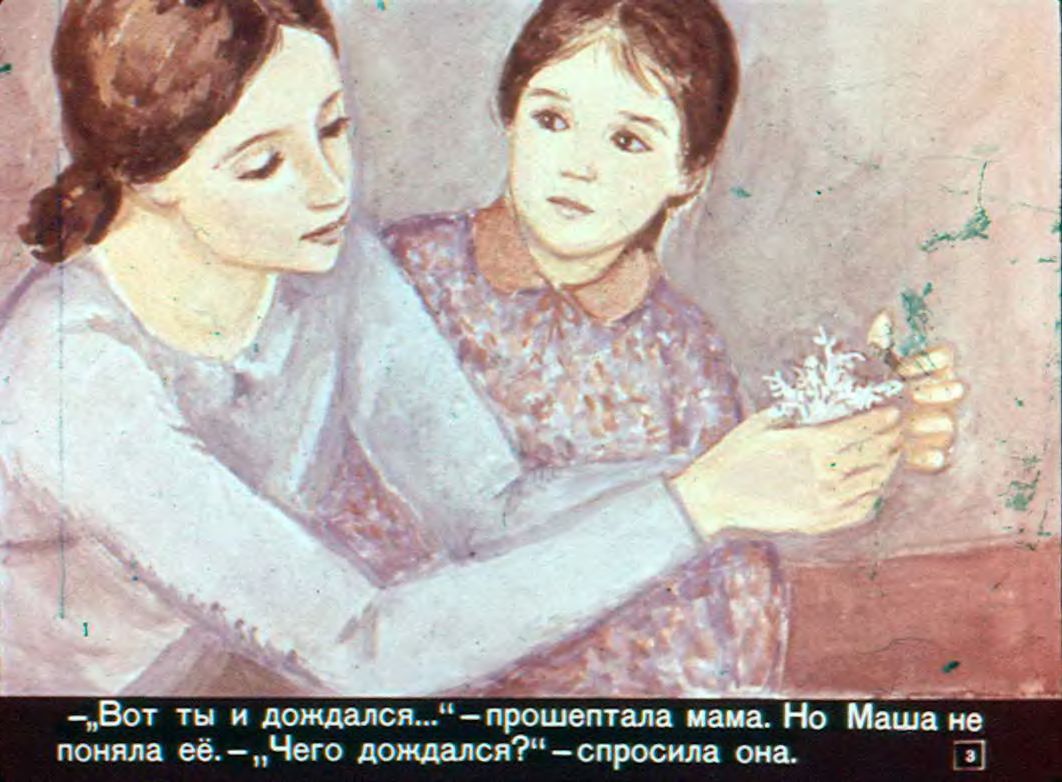 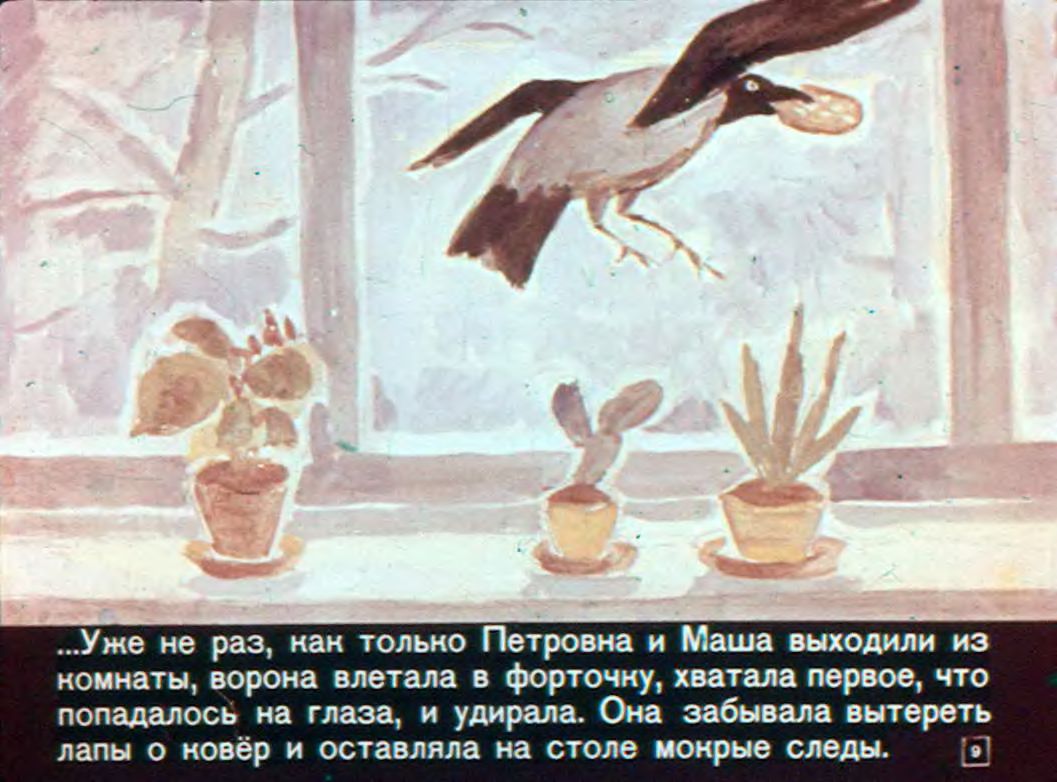 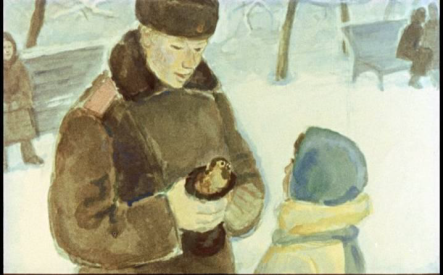 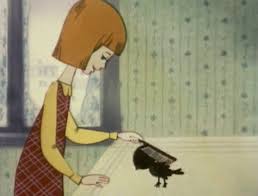 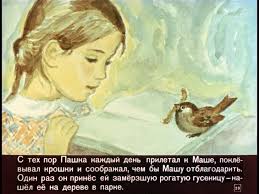 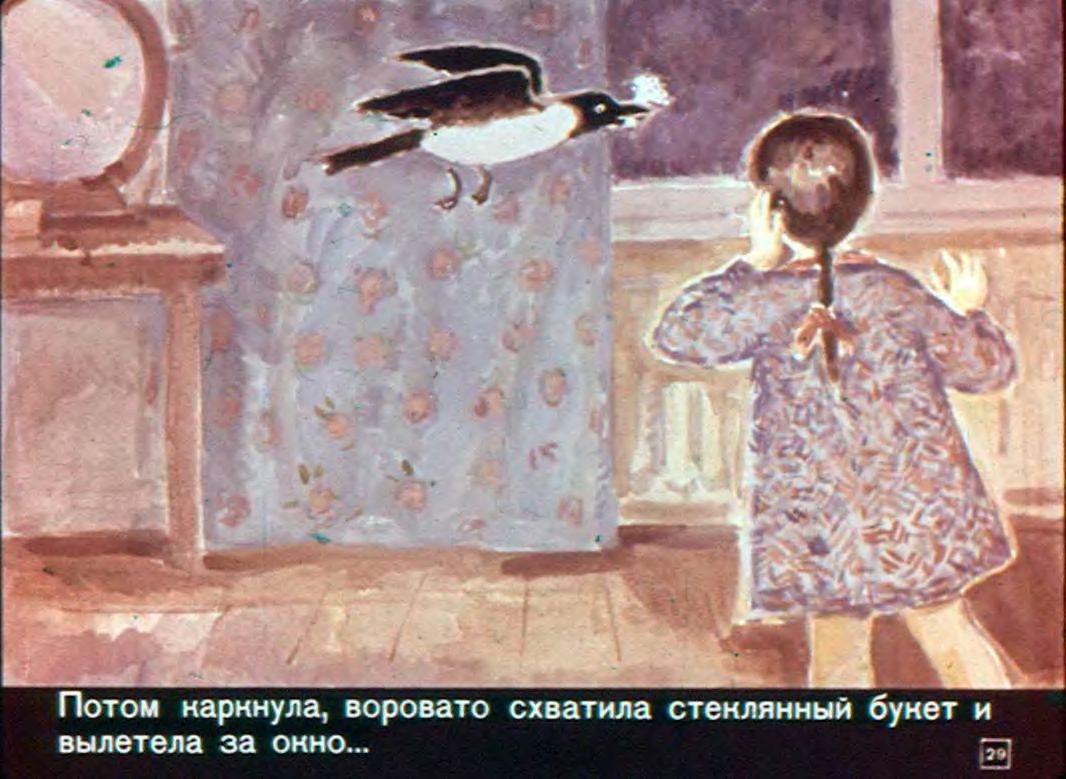 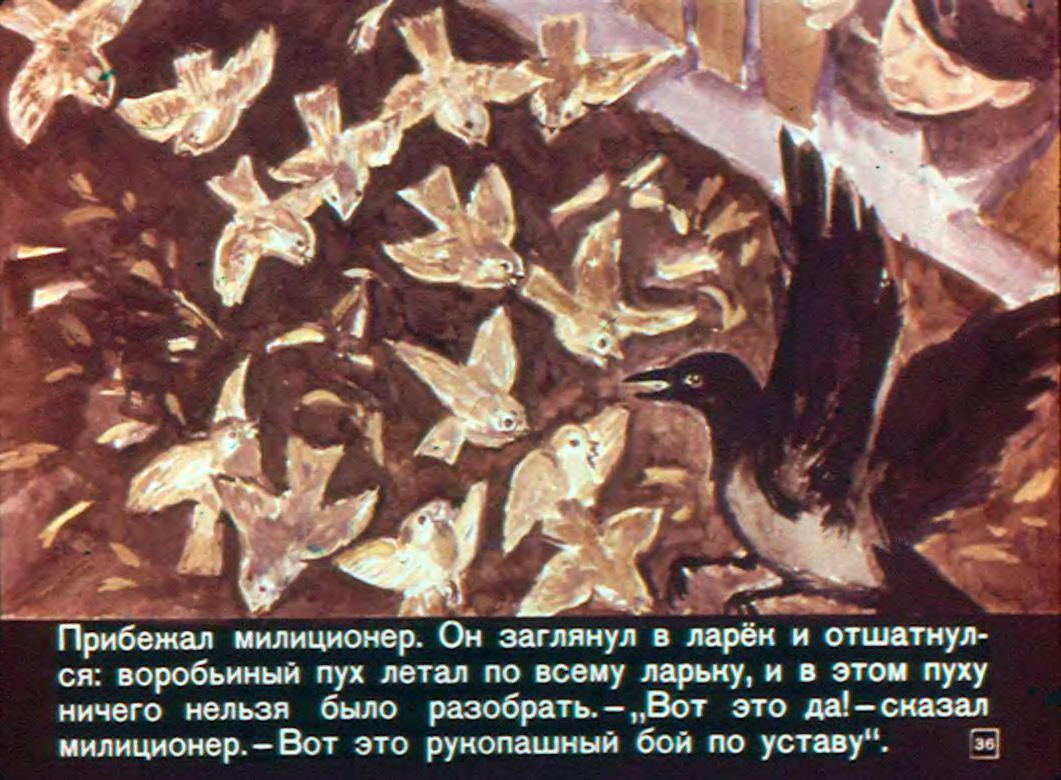 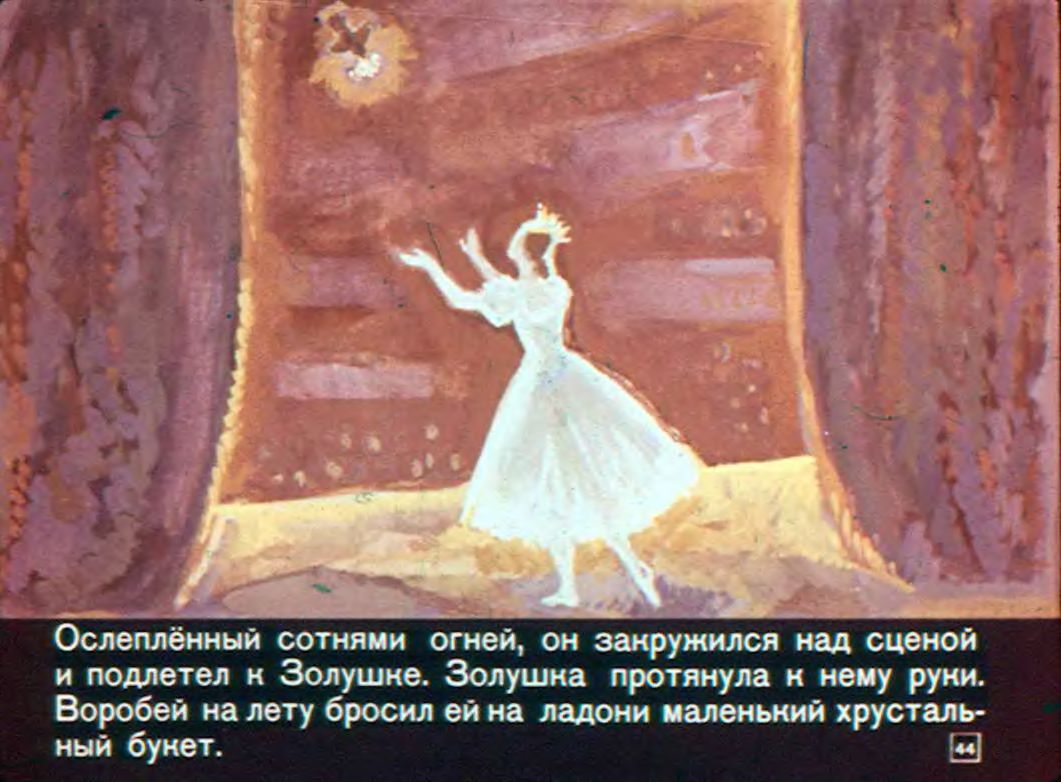 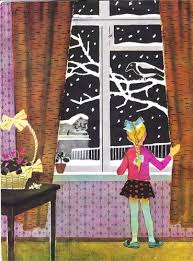 ,